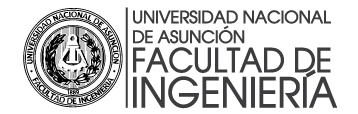 DIRECCIÓN DE EXTENSIÓNACADEMIA DE IDIOMASIdioma InglésFORMULARIO DE SOLICITUD (Administrativo)		Fecha	____/____/____SOLICITO ABONAR:Cuota del Curso de Inglés: 120.000 gsNº de Comprobante de Pago:  Academia de Idiomas			      Firma del Alumno			Sello de PerceptoríaNombre y Apellido:C.I. Nº:Días:Horario:Horario:Horario: